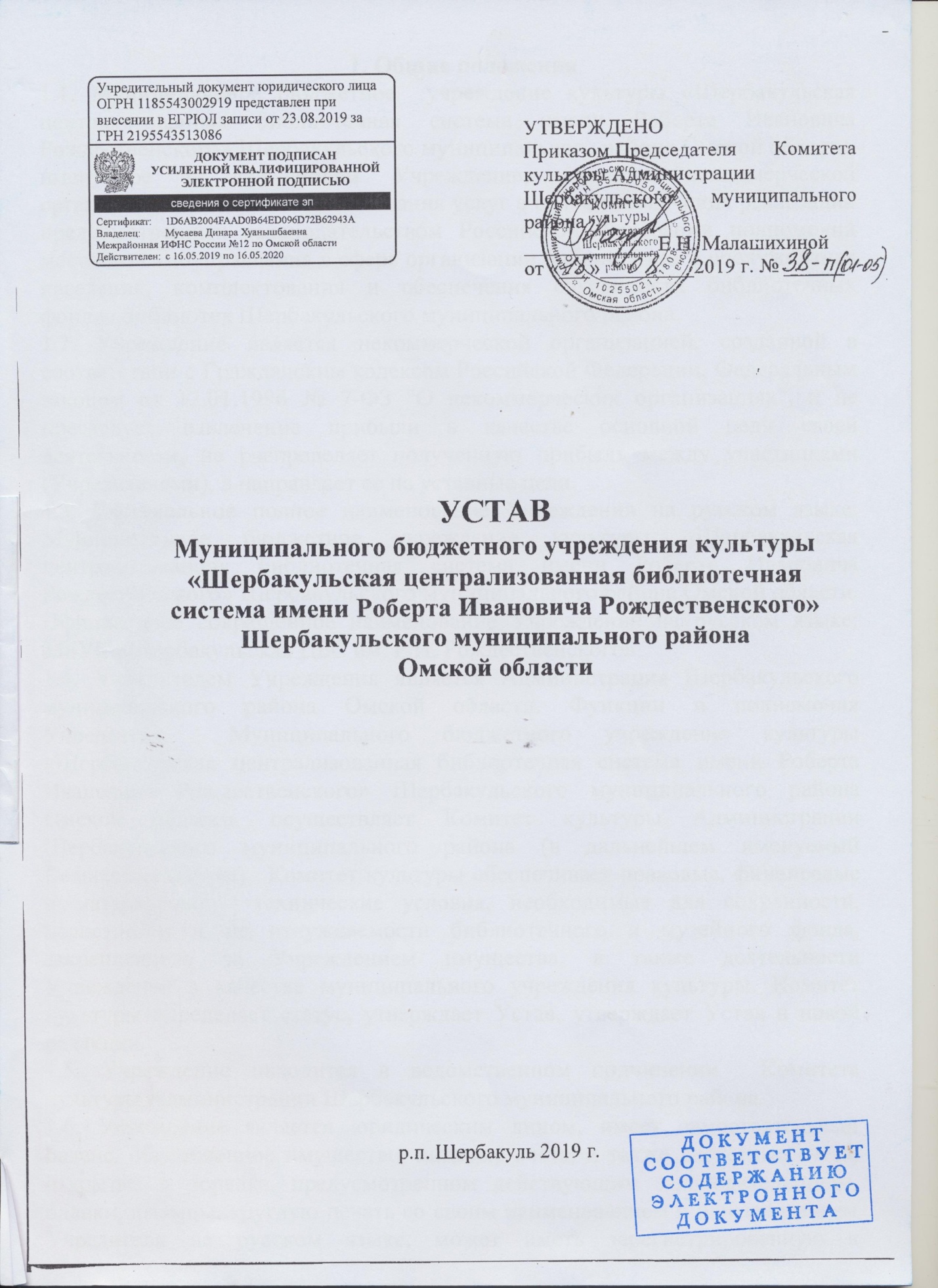 1. Общие положения1.1. Муниципальное бюджетное  учреждение культуры «Шербакульская централизованная библиотечная система имени Роберта Ивановича Рождественского» Шербакульского муниципального района Омской области, именуемое в дальнейшем Учреждение, является некоммерческой организацией, созданной для оказания услуг в целях обеспечения реализации предусмотренных законодательством Российской Федерации полномочий местного самоуправления в сфере организации библиотечного обслуживания населения, комплектования и обеспечения сохранности библиотечных фондов библиотек Шербакульского муниципального района.1.2. Учреждение является некоммерческой организацией, созданной в соответствии с Гражданским кодексом Российской Федерации, Федеральным законом от 12.01.1996 № 7-ФЗ "О некоммерческих организациях", и не преследует извлечение прибыли в качестве основной цели своей деятельности, не распределяет полученную прибыль между участниками (Учредителями), а направляет ее на уставные цели.1.3. Официальное полное наименование Учреждения на русском языке: Муниципальное бюджетное учреждение культуры «Шербакульская централизованная библиотечная система имени Роберта Ивановича Рождественского» Шербакульского муниципального района Омской области. Официальное сокращенное наименование Учреждения на русском языке: МБУК «Шербакульская ЦБС им. Р.И. Рождественского».1.4. Учредителем Учреждения является Администрация Шербакульского муниципального района Омской области. Функции и полномочия Учредителя  Муниципального бюджетного учреждения культуры «Шербакульская централизованная библиотечная система имени Роберта Ивановича Рождественского» Шербакульского муниципального района Омской области, осуществляет Комитет культуры Администрации Шербакульского муниципального района (в дальнейшем именуемый Комитет культуры).  Комитет культуры обеспечивает правовые, финансовые и материально – технические условия, необходимые для сохранности, целостности и не отчуждаемости библиотечного и музейного фонда, закрепленного за Учреждением имущества, а также деятельности Учреждения в качестве муниципального учреждения культуры. Комитет культуры определяет статус, утверждает Устав, утверждает Устав в новой редакции.1.5. Учреждение находится в ведомственном подчинении  Комитета культуры Администрации Шербакульского муниципального района.1.6. Учреждение является юридическим лицом, имеет самостоятельный баланс, обособленное имущество, лицевые счета, а также расчётные счета, открытые в порядке, предусмотренном действующим законодательством, бланки, штампы, круглую печать со своим наименованием и наименованием Учредителя на русском языке, может иметь зарегистрированную в установленном порядке фирменную эмблему. Учреждение приобретает права юридического лица с момента его государственной регистрации.1.7. Учреждение для достижения целей своей деятельности вправе приобретать и осуществлять имущественные и неимущественные права, нести обязанности, быть истцом и ответчиком в суде, арбитражном, третейском суде, судах общей юрисдикции в соответствии с действующим законодательством Российской Федерации.1.8.  Учреждение осуществляет права владения, пользования и распоряжения в отношении закрепленного за ним муниципального имущества в пределах, установленных законом, в соответствии с целями своей деятельности, муниципальными заданиями Учредителя и назначениемимущества. 1.9. Учреждение отвечает по своим обязательствам всем находящимся у него на праве оперативного Управления имуществом, как закрепленным за Учреждением собственником имущества, так и приобретенным за счёт доходов, полученных от приносящей доход деятельности, за исключением особо ценного движимого имущества, закрепленного за Учреждением собственником этого имущества или приобретенного Учреждением за счёт выделенных собственником имущества Учреждения средств, а также недвижимого имущества. Собственник имущества Учреждения не несет ответственности по обязательствам Учреждения.1.10. Учреждение руководствуется в своей деятельности законодательством Российской Федерации, указами и распоряжении Президента Российской Федерации, постановлениями и распоряжениями Правительства Российской Федерации, 1.11. Юридический адрес (местонахождение) Учреждения:646700, Российская Федерация, Омская область, р.п. Шербакуль, ул. Ленина, д.114.1.12. Учреждение может иметь структурные подразделения и филиалы. 1.13. Структура Учреждения:- Центральная районная библиотека; 646700, Омская область, р.п.Шербакуль, ул.Ленина, д.114;- Центральная детская библиотека; 646700,  Омская область, Шербакульский район, р. п. Шербакуль, ул.Чапаева, д.52 А;- Александровский филиал; 	646715,  Омская область, Шербакульский район, с. Александровка, ул. Ленина,  д.35;- Бабежский филиал;646706,  Омская область, Шербакульский район, с. Бабеж, ул. Строителей, д.6;- Екатеринославский филиал; 646708,  Омская область, Шербакульский район, с, Екатеринославка,  ул. Устимука,  д.34;- Изюмовский филиал; 646711, Омская область, Шербакульский район, с. Изюмовка, ул. Школьная,  д.25;- Комиссаровский филиал; 646712, Омская область, Шербакульский район,        д. 1-е Комиссаровское, ул. Молодежная, д.1 б;                                                 - Красноярский филиал; 646702,  Омская область, Шербакульский район,            с. Красноярка,  ул. Ленина, д.32 а;                                                  - Кутузовский филиал; 646715,  Омская область, Шербакульский район, с. Кутузовка, ул. Молодежная,  д.45;- Максимовский филиал; 646706,  Омская область, Шербакульский район,    с. Максимовка, ул. Ленина, д.19;- Новоскатовский филиал;  646704,  Омская область, Шербакульский район, д. Новоскатовка, ул. Центральная,  д.30;- Солнцевский филиал; 646703, Омская область, Шербакульский район, д. Солнцево, ул. Центральная,  д.27;                                                       - Томарский филиал; 646716,  Омская обл., Шербакульский район,                а. Артакшил,  ул. Ленина, д.10;- Борисовский филиал; 646710,  Омская область, Шербакульский район, с. Борисовка, ул. 60 лет Совхоза,  д.19;- Славянский филиал; 646705,  Омская область, Шербакульский район,          с. Таловское,  ул. Северная,  д.41;- Северный филиал; 646716, Омская область, Шербакульский район, д. Северное, ул. Советская, д.9;- Чадский филиал; 646702,  Омская область, Шербакульский район, д. Чадск, ул. Школьная, д.27;- Шахатский филиал; 646703,  Омская область, Шербакульский район, а. Шахат, ул. Джамбула, д.3.1.14. Финансовое обеспечение выполнения муниципального задания Учреждением осуществляется в виде субсидий из местного бюджета. 2. Цели, предмет и виды деятельности учреждения2.1. Цель деятельности Учреждения:-информационно-библиотечное обслуживания населения.2.2. Задачи деятельности Учреждения:-обеспечение свободного, равного доступа граждан к информации в целях содействия повышению общекультурного, общеобразовательного, профессионального уровня граждан, их нравственному, эстетическому воспитанию;- сохранение накопленных знаний, памяти человечества в виде документов и нетрадиционных носителей информации; - распространение знаний и информации в обществе, информационно – библиотечное обслуживание населения.2.3. Предметом деятельности Учреждения является организация библиотечного обслуживания населения.2.4. Для достижения поставленной цели Учреждение осуществляет следующие виды деятельности, относящиеся к его основной:- организация библиотечной деятельности на основе новейших информационных технологий с использованием корпоративных технологий, предоставления пользователям информации в локальном и удаленном режимах;- формирование, организация и обеспечение сохранности единого библиотечного фонда, предоставление библиотечных документов во временное пользование физическим и юридическим лицам, независимо от их организационно-правовых форм и форм собственности;-создание общего справочно-поискового аппарата Учреждения: системы каталогов на традиционных и электронных носителях, библиографических и полнотекстовых баз данных, предоставление пользователям Учреждения информации о составе единого фонда через различные формы библиотечного информирования;-взаимодействии с органами местного самоуправления, государственными, общественными и коммерческими организациями на основе изучения информационных потребностей местного сообщества, формирование информационных ресурсов по проблемам развития различных сфер жизнедеятельности района;-разработка инновационных библиотечных проектов, участие в реализации местных, региональных и федеральных программ информационного обслуживания различных социальных групп населения: детей, юношества, инвалидов, пенсионеров, этнических групп и других;-методическое обеспечение развития структурных подразделений, процессов информатизации, предоставления широкого спектра библиотечных услуг пользователям;- ведение библиографического учета краеведческих документов, распространение среди населения историко-краеведческих знаний;- осуществление культурно – просветительской деятельности, развитие различных форм общения и объединений читателей по интересам;-организация системы повышения квалификации работников Учреждения, предоставление возможности повышения квалификации сотрудникам на курсах, семинарах, конференциях, творческих лабораториях, проводимых другими учреждениями, организациями;- организация системы повышения квалификации для библиотек других систем и ведомств;-мониторинг потребностей пользователей, осуществление маркетинговых и социологических исследований по вопросам развития и прогнозирования деятельности Учреждения;-осуществление иной деятельности, не противоречащей нормам права, в результате которой сохраняются, создаются, распространяются и осваиваются культурные ценности.2.5.   Учреждение для достижения цели, ради которой оно создано, может осуществлять приносящую доход деятельность:- составление библиографических списков, справок и каталогов по запросам читателей;- предоставление услуг по копированию, сканированию, ламинированию и брошюровке документов, музыкальных и видеозаписей, иных материалов, распечатка материалов с электронных носителей и материалов, полученных по глобальным информационным сетям, компьютерный набор текстов, предоставление ПК для самостоятельной работы - доставка читателям книг на дом, к месту работы;- формирование тематических подборок материалов по запросам населения  в соответствии с действующим законодательством;- предоставление во временное пользование книг, приобретенных на финансовые средства от предпринимательской и иной приносящей доход деятельности;- реализация документов, исключенных из библиотечного фонда Учреждения;- реализация документов и материалов, разработанных работниками Учреждения;- организация и проведение платных форм культурно-просветительской и информационной деятельности;- организация мероприятий по подготовке и переподготовке кадров в установленном законом порядке;- оцифровка и форматирование печатного материала;- розничная торговля канцелярскими товарами, книжной и иной печатной продукцией;Учреждение вправе сверх установленного муниципального задания, а также в случаях, определенных действующим законодательством, в пределах установленного муниципального задания оказывать услуги, относящиеся к его основным видам деятельности, предусмотренным настоящим Уставом, в сфере культуры, для граждан и юридических лиц за плату и на одинаковых при оказании одних и тех же услуг условиях.2.5.1. Цены на оказываемые услуги (тарифы) и продукцию, включая цены на билеты, устанавливаются Учреждением самостоятельно, в порядке, установленным действующим законодательством Российской Федерации и Омской области нормативно-правовыми актами Шербакульского муниципального района. При организации платных мероприятий Учреждение может устанавливать льготы для детей дошкольного возраста, учащихся, инвалидов, ветеранов войны, военнослужащих, проходящих военную службу по призыву и иные. Порядок установления льгот определяется  в соответствии с законодательством Российской Федерации, Омской области и нормативно-правовыми актами местного самоуправления.2.5.2 Плата за оказание Учреждением сверх установленного муниципального задания, а также в случаях, определенных действующим законодательством, в пределах установленного муниципального задания услуг, относящихся к его основным видам деятельности, предусмотренным настоящим уставом, в сфере культуры, для граждан и юридических лиц, оказываемых за оплату и на одинаковых при оказании одних и тех же услуг условиях определяется в порядке, установленном Учредителем, если иное не предусмотрено действующим законодательством.2.6.    Учреждение может осуществлять лицензируемую деятельность на основании и в соответствии с лицензиями на осуществление деятельности, полученными в порядке, установленном действующим законодательством.2.7. Комитет культуры Администрации Шербакульского муниципального района формирует и утверждает муниципальные задания для Учреждения в соответствии с основными видами деятельности Учреждения.2.8. Учреждение не вправе отказаться от выполнения муниципального задания.3.  Права и обязанности Учреждения.3.1. Для выполнения целей своей деятельности в соответствии с действующим законодательством Учреждение имеет право:- осуществлять внешнеэкономическую и иную деятельность в соответствии с действующим законодательством Российской Федерации;- осуществлять в отношении закрепленного за ним имущества права владения, пользования, пользования и распоряжения в пределах, установленных законом, в соответствии с целями своей деятельности, заданиями Комитета культуры Администрации Шербакульского муниципального района и назначением имущества;- по согласованию с Учредителем планировать свою деятельность и определять основные направления и перспективы развития;- принимать участие в уже существующих ассоциациях (союзах), образованных в соответствии с целями деятельности и задачами Учреждения;- сдавать в аренду помещения в порядке, установленном действующим законодательством;- открывать лицевые счета в территориальном органе Федерального казначейства, финансовом органе муниципального района в соответствии с действующим законодательством;- самостоятельно распоряжаться средствами, полученными в результате оказания платных услуг;- обеспечить открытость и доступность следующих документов:Устава Учреждения, в т.ч. внесенных в него изменений;Свидетельства о государственной регистрации Учреждения;Решения Учредителя о создании Учреждения;Решения Учредителя о назначении директора Учреждения;Плана финансово – хозяйственной деятельности Учреждения;Годовой бухгалтерской отчетности Учреждения;Документов, составленных по итогам контрольных мероприятий, проведенных в отношении Учреждения;Муниципального задания на оказание услуг (выполнение работ);Отчета о результатах деятельности Учреждения и об использовании закрепленного за ним муниципального имущества, составляемого и утверждаемого в порядке, установленном администрацией Шербакульского муниципального района, в соответствии с требованиями, определенными Министерством финансов российской Федерации;Совершать в рамках закона иные действия, соответствующие уставным целям.3.2. Учреждение обязано:- нести ответственность в соответствии с законодательством Российской Федерации за нарушение договорных, кредитных и расчетных обязательств;- возмещать ущерб, причиненный нерациональным использованием земли и других природных ресурсов, загрязнением окружающей среды, нарушением правил безопасности производства, санитарно-гигиенических норм и требований по защите здоровья работников, населения и потребителей продукции;- обеспечивать своих работников безопасными условиями труда и нести ответственность в установленном порядке за ущерб, причиненный их здоровью и трудоспособности;- составлять, утверждать и представлять в установленном Учредителем порядке отчет о результатах деятельности Учреждения и об использовании закрепленного за ними муниципального имущества;- составлять и исполнять план финансово-хозяйственной деятельности;- согласовывать с Учредителем сдачу в аренду недвижимого имущества и особо ценного движимого имущества, закрепленного за Учреждением или приобретенного Учреждением за счет средств, выделенных ему Учредителем на приобретение такого имущества;- согласовывать с Учредителем совершение крупных сделок;-обеспечить открытость и доступность документов установленных законодательством;- выполнять иные обязанности и обязательства в соответствии с действующим законодательством, настоящим Уставом, нормативно-правовыми актами Шербакульского муниципального района и приказами Комитета культуры Шербакульского муниципального района.3.3. Учреждение строит свои отношения с муниципальными органами, другими предприятиями, учреждениями, организациями и гражданами во всех сферах на основе договоров, соглашений, контрактов.3.4. Учреждение свободно в выборе форм и предмета договоров и обязательств, любых других условий взаимоотношений с предприятиями, Учреждениями, организациями, которые не противоречат действующему законодательству, настоящему Уставу3.5. Учреждение обладает полномочиями муниципального заказчика на осуществление функций по размещению заказов на поставки товаров, выполнение работ, оказание услуг для муниципальных нужд в соответствии с действующим законодательством.4. Средства и имущество учреждения4.1. Имущество Учреждения находится в муниципальной собственности администрации Шербакульского муниципального района, отражается на самостоятельном балансе Учреждения и закреплено за ним на праве оперативного управления в соответствии с Гражданским кодексом Российской Федерации. В отношении этого имущества Учреждение осуществляет в пределах, установленных законом, в соответствии с целями своей деятельности и назначением имущества права владения, пользования и распоряжения им.    Земельный участок, необходимый для выполнения Учреждением своих уставных задач, предоставляется ему на праве постоянного (бессрочного) пользования.    Учреждение без согласия собственника не вправе распоряжаться особо ценным движимым имуществом, закрепленным за ним собственником или приобретенным Учреждением за счет средств, выделенных ему собственником на приобретение такого имущества, а также недвижимым имуществом.    Остальным находящимся на праве оперативного управления имуществом Учреждение вправе распоряжаться самостоятельно, если иное не предусмотрено действующим законодательством.    Уменьшение объема субсидии, предоставленной на выполнение муниципального задания, в течение срока его выполнения осуществляется только при соответствующем изменении муниципального задания.4.2. Источниками формирования имущества и финансовых ресурсов Учреждения являются:- имущество, переданное Учреждению его Учредителем;- средства, выделяемые целевым назначением из бюджета Шербакульского муниципального района в виде субсидий на выполнение муниципального задания;- средства, выделяемые целевым назначением в соответствии с целевыми программами;- доходы, от приносящей доходы деятельности;- дары и пожертвования российских и иностранных юридических и физических лиц;- иные источники, не запрещенные законодательством Российской Федерации.Финансовое обеспечение выполнения Учреждением муниципального задания осуществляется с учетом расходов на содержание недвижимого имущества и особо ценного движимого имущества, закрепленных за Учреждением Учредителем или приобретенных Учреждением за счет средств, выделенных ему Учредителем на приобретение такого имущества, расходом на уплату налогов, в качестве объекта налогообложения по которым признается соответствующее имущество, в том числе земельные участки.    В случае сдачи в аренду с согласия Учредителя недвижимого имущества и особо ценного движимого имущества, закрепленного за Учреждением Учредителем или приобретенного Учреждением за счет средств, выделенных ему Учредителем на приобретение такого имущества, финансовое обеспечение содержания такого имущества Учредителем не осуществляется.4.3. При осуществлении права оперативного управления имуществом Учреждение обязано:- эффективно использовать имущество;- обеспечивать сохранность и использование имущества строго по целевому назначению;- не допускать ухудшения технического состояния имущества, помимо его ухудшения, связанного с нормативным износом в процессе эксплуатации;- осуществлять капитальный и текущий ремонт имущества в пределах утвержденного плана финансово-хозяйственной деятельности;- представлять имущество к учету в реестре муниципальной собственности Шербакульского муниципального района в установленном порядке.4.4. Учреждение использует бюджетные средства в соответствии с утвержденным планом финансово-хозяйственной деятельности.4.5. Имущество, приобретенное за счет приносящей доходы деятельности, учитывается на отдельном балансе. 4.6. Списание закрепленного за Учреждением на праве оперативного управления особо ценного движимого имущества и недвижимого имущества, осуществляется Управлением градостроительства, имущественных и земельных отношений Шербакульского муниципального района.    Списание иного закрепленного за Учреждением имущества осуществляется Учредителем.4.7. Управление градостроительства, имущественных и земельных отношений Шербакульского муниципального района в отношении имущества, закрепленного за Учреждением собственником имущества, либо приобретенного Учреждением за счет средств, выделенных ему собственником на приобретение такого имущества, вправе изъять излишнее, неиспользуемое либо используемое не по назначению имущество и распорядиться им по своему усмотрению.4.8. Учреждение, помимо бюджетных средств, может иметь в своем распоряжении средства, которые получены из внебюджетных источников. Учреждение при исполнении плана финансово-хозяйственной деятельности самостоятельно в расходовании средств, полученных за счет приносящей доходы деятельности.4.9. В плане финансово-хозяйственной деятельности Учреждения и отчете о его исполнении должны быть отражены все доходы Учреждения, получаемые как из бюджета и государственных внебюджетных фондов, так и от осуществления приносящей доходы деятельности, в том числе доходы от оказания платных услуг, другие доходы, получаемые от использования муниципальной собственности, закрепленной за Учреждением на праве оперативного управления, и иной деятельности. 4.10. Учреждение не вправе:- размещать денежные средства на депозитах в кредитных организациях, а также совершать сделки с ценными бумагами, если иное не предусмотрено федеральными законами;- совершать сделки, возможным последствием которых является отчуждение или обременение имущества, закрепленного за ним собственником или приобретенного Учреждением за счет средств, выделенных ему собственником на приобретение такого имущества, если иное не установлено действующим законодательством.5. Компетенция учредителя5.1. Учреждение самостоятельно осуществляет свою деятельность в соответствии с федеральным и областным законодательством, нормативно-правовыми актами, Комитета культуры, настоящим Уставом и Правилами пользованиябиблиотекой.5.2. Учреждение строит свои отношения с другими учреждениями, предприятиями, организациями во всех сферах деятельности на основедоговора.5.3. На Учреждение распространяются все виды льгот (налоговые, транспортные, таможенные), предоставляемые организациям культуры в соответствии с действующим законодательством РоссийскойФедерации.5.4. В соответствии с законодательством Российской Федерации Учреждение имеет право:в установленном порядке самостоятельно осуществлять творческую и иную деятельность, определять размеры средств, направляемых на своеразвитие;утверждать по согласованию с Комитетом культуры Правила пользования библиотекой;утверждать по согласованию с Комитетом культуры цены на платныеуслуги;определять сумму залога при предоставлении редких и ценных изданий, а также в других случаях, определенных Правилами пользованиябиблиотекой;определять в соответствии с Правилами пользования библиотекой виды и размеры компенсации ущерба, нанесенногопользователями;осуществлять приносящие доходы виды деятельности исключительно  для  достижения цели, предусмотренной настоящимУставом;определять условия использования библиотечного фонда на основе договора с юридическими и физическимилицами;образовывать в порядке, установленным действующим законодательством, библиотечныеобъединения;участвовать на конкурсной или иной основе в реализации федеральных и региональных программ развития библиотечногодела;осуществлять в установленном порядке сотрудничество с российскими, зарубежными и иными учреждениями и организациями, а также направлять в другие регионы России и за границу специалистов для участия в конференциях и совещаниях, с целью освоения опыта работы, культурного обмена, принимать для этих целей российских  и  иностранныхспециалистов;самостоятельно определять источники комплектования своихфондов;изымать и реализовывать документы из своих фондов в соответствии с  действующими нормативнымиактами;привлекать для осуществления своей уставной деятельности на договорных основах другие предприятия, учреждения иорганизации;приобретать или арендовать основные и оборотные средства за счет имеющихся финансовых ресурсов, временной финансовой помощи и получаемых для этих целей ссуд и кредитов вбанках;распоряжаться средствами, зачисленными на его лицевые счета, в соответствии с бюджетнымзаконодательством;- получать своевременно уведомления о бюджетных ассигнованиях;-планировать свою деятельность и определять перспективы развития, исходя из запросов пользователей библиотек;в соответствии с законодательством Российской Федерации, в пределах имеющихся средств на оплату труда, самостоятельно устанавливать формы и системы оплаты труда работников, виды и размеры надбавок, доплат, премий и других выплат стимулирующего характера. Определять структуру и штат сотрудников, размеры должностных окладов всех категорий работников, но не ниже установленных законодательством Российской Федерации по согласованию с Комитетом культуры. Размеры надбавок, доплат и выплат стимулирующего характера предельными размерами не ограничиваются и устанавливаются Директором Учреждения в соответствии с установленным фондом оплаты;по согласованию с Комитетом культуры создавать отделы, филиалы без права образования юридического лица, а также их ликвидировать на основании приказа Комитета культуры, проект которого предварительно согласовывается с Учредителем, в соответствии сзаконодательством;Заведующие филиалами Учреждения назначаются на должность и освобождаются от должности руководителем (далее Директор Учреждения);вносить изменения и дополнения в Устав Учреждения после его утверждения Комитетом культуры;совершать иные действия, не противоречащие действующемузаконодательству;преимущества на приобретение документов, выпускаемых по федеральным государственным программам книгоиздания, и первоочередное  приобретение документов ликвидируемыхбиблиотек.5.5. В соответствии с действующим законодательством Российской Федерации Учреждениеобязано:осуществлять обслуживание пользователей в соответствии с федеральным и областным библиотечным законодательством, настоящим Уставом и Правилами пользованиябиблиотеками;по требованию пользователей предоставлять информацию о деятельности по формированию и использованиюфондов;предоставлять на согласование в Комитет культуры в установленном порядке отчеты о своейдеятельности;представлять отчеты о результатах деятельности в установленном порядке и в сроки, установленные Комитетом культуры;по согласованию с Комитетом культуры планировать свою основную деятельность и определять перспективыразвития;нести ответственность за нецелевое использование средств бюджета, принятие обязательств сверх доведённых лимитов бюджетныхобязательств;нести ответственность в соответствии с нормативно-правовыми документами Учредителя, Комитета культуры и законов Российской Федерации за нарушение правилхозяйствования;обеспечивать сохранность и  эффективное использование имущества,  закрепленного за библиотекой на праве оперативногоуправления;формировать, хранить и предоставлять пользователям наиболее полное  универсальное собрание документов в пределах обслуживаемой территории  Шербакульского муниципального района, организовывать взаимоиспользование библиотечных ресурсов;выполнять мероприятия по гражданской обороне и мобилизационной подготовке, по организации воинского учетаработников;обеспечивать охрану и противопожарную безопасностьУчреждения;обеспечивать безопасность пребывания пользователей вУчреждении;5.6. Контроль, проверка и ревизия финансовой и иной деятельности Учреждения осуществляется Комитетом культуры, а также налоговыми и иными органами, на которые в пределах их компетенции, в соответствии с действующим законодательством  и законодательными актами Российской Федерации возложены функции контроля над деятельностью муниципальныхучреждений.5.7. Не допускается государственная или иная цензура, ограничивающая право пользователей библиотеки на свободный доступ к библиотечным фондам, а также использование сведений о пользователях библиотеки, читательских запросов, за исключением случаев, когда эти сведения используются для научных целей и организации библиотечногообслуживания.Управление Учреждением6.1. Управление Учреждением осуществляется в соответствии с законодательством Российской Федерации, областными, муниципальными нормативно-правовыми документами и настоящимУставом. 6.2. К компетенции Комитета культуры относятся следующие вопросы:координация деятельности Учреждения;заключение, изменение и прекращение трудового договора с директором Учреждения;принятие решений о внесении изменений и дополнений в настоящийУстав;определение приоритетных направлений деятельности Учреждения;утверждение в установленном порядке бюджетной росписиУчреждения;утверждение программы развития Учреждения;организация мероприятий по исполнению решения Администрации Шербакульского муниципального района о ликвидации Учреждения, в том числе назначение ликвидационной комиссии и утверждение ликвидационного баланса Учреждения;получение  информации о деятельности Учреждения в пределах своей компетенции;осуществление иных полномочий в соответствии с законодательством РФ.6.3. Учреждение возглавляет Директор Учреждения, назначаемый на должность и освобождаемый от должности Комитетом культуры, в порядке, установленном трудовым законодательством.6.4. Трудовой договор с директором Учреждения заключается на срок до 5 лет.6.5. Директор действует на основе законодательства Российской Федерации, настоящего Устава.6.6. Директор осуществляет текущее руководство деятельностью Учреждения и подотчетен Комитету культуры.6.7. Директор выполняет следующие постоянные функции по организации и обеспечению деятельностиУчреждения:обеспечивает организацию работ по хранению, изучению и публичному представлению библиотечныхфондов;определяет структуру и утверждает штатное расписание, численность, тарификационные списки, систему  оплаты труда и размер заработной платы работников в пределах, выделенных на эти цели ассигнований по согласованию с Комитетомкультуры;утверждает локальные нормативные  акты, регулирующие вопросы оплаты труда работников Учреждения по согласованию с Комитетом культуры; назначает и освобождает от должности работников, определяет их обязанности, заключает с ними трудовые договоры, применяет к ним меры поощрения ивзыскания;действует без доверенности от имени Учреждения, представляет его интересы во всех органах государственной власти, органах местного самоуправления иорганизациях;в пределах, установленных настоящим Уставом, распоряжается имуществом Учреждения;в пределах своей компетенции заключает договоры, в том числе трудовые, выдает доверенности;в установленном порядке открывает расчетные и другие счетаУчреждения;утверждает положения и должностные инструкции, в том числе Положения об отделах, филиалах и других структурных подразделениях, издает приказы об их организации. В пределах своей компетенции издает приказы и дает указания обязательные для всех работников Учреждения и контролирует ихисполнение; организует проведение аттестации работниковУчреждения;представляет необходимую отчетность в уполномоченные органы государственной и муниципальнойвласти;направляет в Комитет культуры предложения о создании и ликвидации отделов, структурныхподразделений;утверждает правила внутреннего трудового распорядкаУчреждения;определяет в соответствии с федеральным законодательством состав и объем сведений, составляющих служебную и коммерческую тайну, а также порядок ихзащиты;организует в Учреждении Совет при директоре, Методический совет, Совет по комплектованию. Порядок их работы утверждаетсяДиректором. При Учреждении образуются и иные коллегиальные совещательные органы, порядок работы которых определяется Директором.Порядок изменения Устава Учреждения.7.1. Все   изменения  и  дополнения в настоящий	Устав утверждаются Комитетом культуры, и подлежат государственной регистрации в установленном порядке.8. Реорганизация и ликвидация Учреждения8.1. Учреждение может быть реорганизовано в случаях и в порядке, которые предусмотрены законодательством Российской Федерации.8.2. Реорганизация Учреждения может быть осуществлена в форме:1) слияния двух или нескольких автономных учреждений;2) присоединения к Учреждению одного учреждения или нескольких учреждений соответствующей формы собственности;3) разделения Учреждения на два учреждения или несколько учреждений соответствующей формы собственности;4) выделения из Учреждения одного учреждения или нескольких учреждений соответствующей формы собственности.8.3. Учреждения могут быть реорганизованы в форме слияния или присоединения, если они созданы на базе имущества одного и того же собственника.8.4. Бюджетное или казенное учреждение может быть создано по решению Учредителя Учреждения путем изменения его типа в порядке, устанавливаемом органом местного самоуправления в отношении автономных учреждений, созданных на базе имущества, находящегося в муниципальной собственности.8.5. Учреждение может быть ликвидировано по основаниям и в порядке, которые предусмотрены Гражданским кодексом Российской Федерации.8.6. Требования кредиторов ликвидируемого Учреждения удовлетворяются за счет имущества, на которое в соответствии с Федеральным законом «Об автономных учреждениях» может  быть обращено взыскание.8.7. Имущество Учреждения, оставшееся после удовлетворения требований кредиторов, а также имущество, на которое в соответствии с федеральными законами не может быть обращено взыскание по обязательствам Учреждения, передается ликвидационной комиссией учредителю Учреждения.Заключительные положения9.1. Изменения и дополнения к настоящему Уставу утверждаются Учредителем и вступают в силу с момента их регистрации в порядке, установленном действующим законодательством Российской Федерации.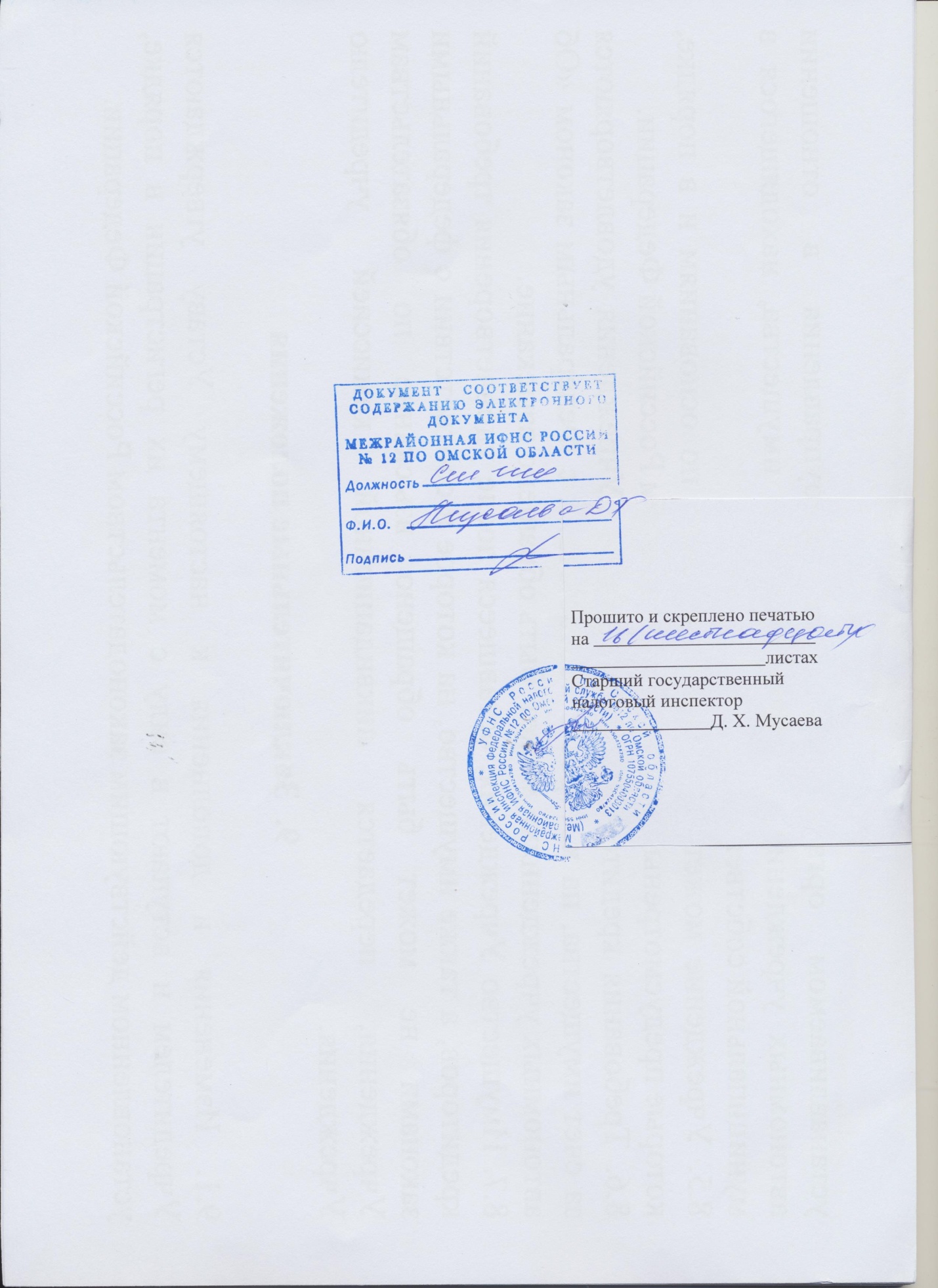 